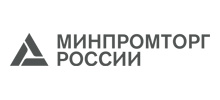 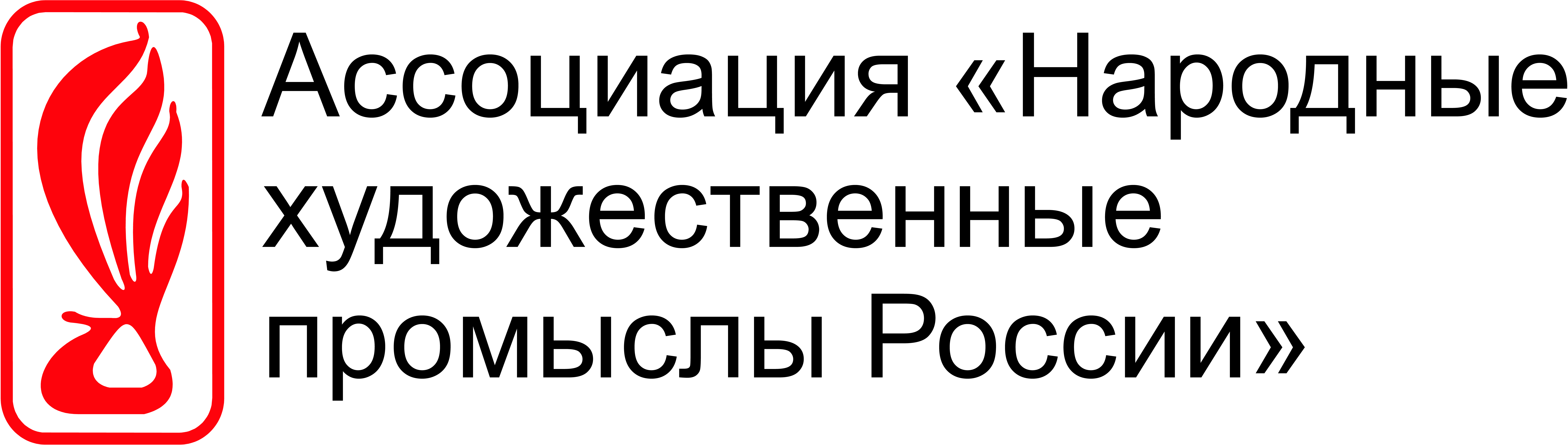 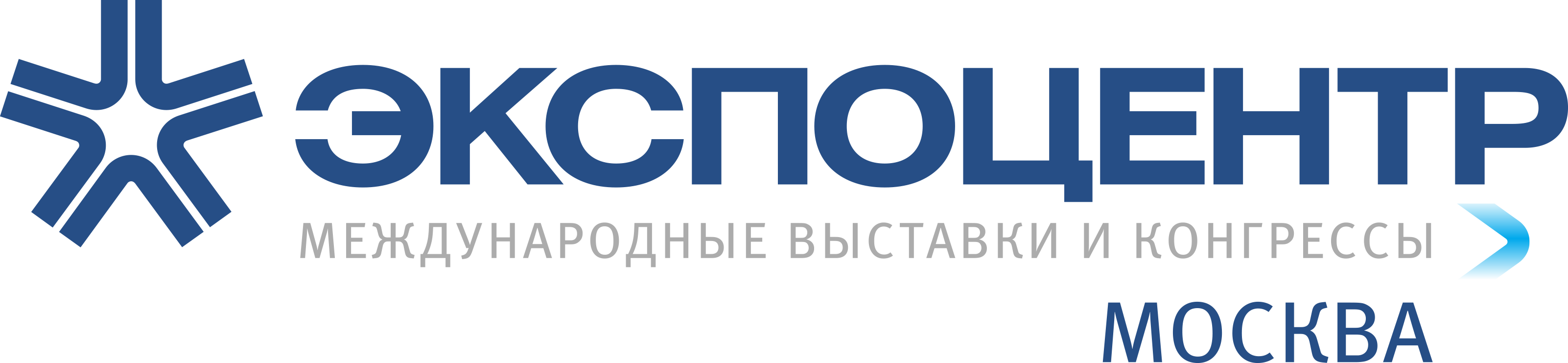 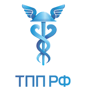                                       XXVIII ВЫСТАВКА-ЯРМАРКАНАРОДНЫХ ХУДОЖЕСТВЕННЫХ ПРОМЫСЛОВИ РЕМЕСЕЛ РОССИИЛадья. Весенняя фантазия-20204 – 8 марта 2020 г.Долгожданный праздник народного искусства, красоты и таланта ждет москвичей и гостей столицы с 4 по 8 марта в павильоне № 7 (залы 3-6) ЦВК «ЭКСПОЦЕНТР». В канун Международного женского дня пройдёт XXVIII выставка-ярмарка народных художественных промыслов России «ЛАДЬЯ. Весенняя фантазия-2020». В выставке примут участие свыше 800 организаций промыслов, индивидуально работающих художников и мастеров, а также ремесленников из 50 регионов России.Вас ждут участники из Нижегородской, Московской, Владимирской, Архангельской, Вологодской, Кировской, Тульской, Ярославской, Пензенской областей, Республик Дагестан и Татарстан, Бурятии, Чувашской Республики. и многих других регионов России.«ЛАДЬЯ» – это творческая лаборатория, авторитетная профессиональная площадка, где гости мероприятия смогут увидеть палитру народных художественных промыслов России, а организации промыслов и ремесел ведут конструктивный диалог, вырабатывают эффективные решения по развитию отрасли, демонстрируют свои лучшие товары. На полях выставки специалисты смогут наладить коммерческие связи и найти новых деловых партнёров, сотрудничество с которыми даст возможность расширить свой бизнес.На выставке 	будут экспонироваться изделия по отраслевому принципу: салоны фарфора и керамики, лаковой живописи, художественной резьбы по дереву и кости, росписи по металлу, художественного ткачества и ковроделия, художественной обработки металла и кожи, хрусталя и стекла, художественное литье и ковка и т.д. Деловая программа выставки включает конгрессные мероприятия по вопросам поддержки народных художественных промыслов, семинары и круглые столы, которые посвящены вопросам государственной поддержки и правового обеспечения производителей изделий промыслов, малых и средних предприятий народных промыслов и ремесленников, создания системы оптовых закупок, защиты авторских прав.«Город мастеров» откроет секреты профессионального мастерства – художники промыслов и мастера продемонстрируют старинные приемы изготовления изделий промыслов. На  площадке «В гостях у мастеров» пройдут мастер-классы для детей и взрослых по изготовлению различных игрушек из глины, народной куклы, изделий из бересты, забавных предметов из лыка, набойке по ткани, тиснению по коже и точечной росписи.Выставку посетят более 60 тысяч москвичей и гостей столицы.Весенняя «ЛАДЬЯ» вновь соберет любителей и ценителей народного искусства, всех неравнодушных к творчеству, тех, для кого любимое дело порой становится неотъемлемой частью жизни.                                                 Режим работы выставки:                                                4 марта - 12:00 до 19:00                                              5-7 марта - 10:00 до 19:00                                                8 марта - 10:00 до 17:00 Адрес: Москва, cт. метро "Выставочная", Краснопресненская наб., 14,ЦВК «ЭКСПОЦЕНТР», павильон № 7, залы 3-6Дирекция Выставки: (499) 124-08-09, 124-48-10, 124-25-44 nkhp-vistavki@mail.ruАккредитации СМИ: пресс-центр ЦВК «Экспоцентр» (495) 605-71-54, 605-68-28Наиболее полная информация на сайте: www.nkhp.ru в разделе «Выставки»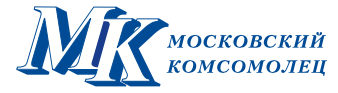         ГЕНЕРАЛЬНЫЙ ИНФОРМАЦИОННЫЙ ПАРТНЕР ГЕНЕРАЛЬНЫЕ ИНТЕРНЕТ-ПАРТНЕРЫ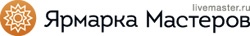 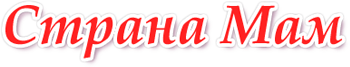                                     ИНФОРМАЦИОННЫЕ ПАРТНЕРЫ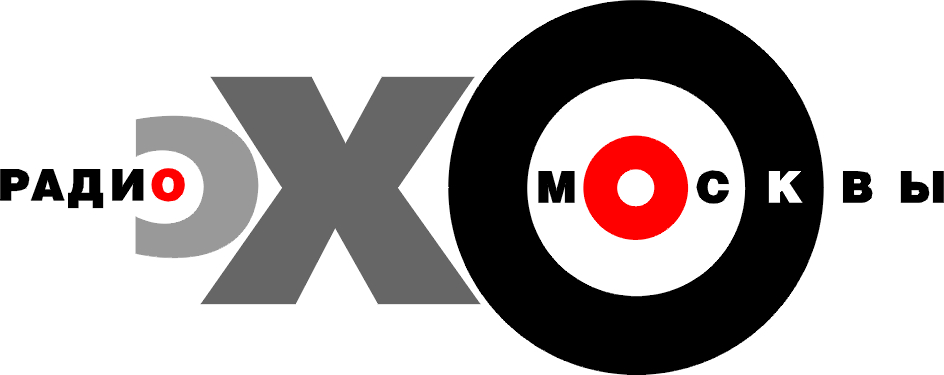 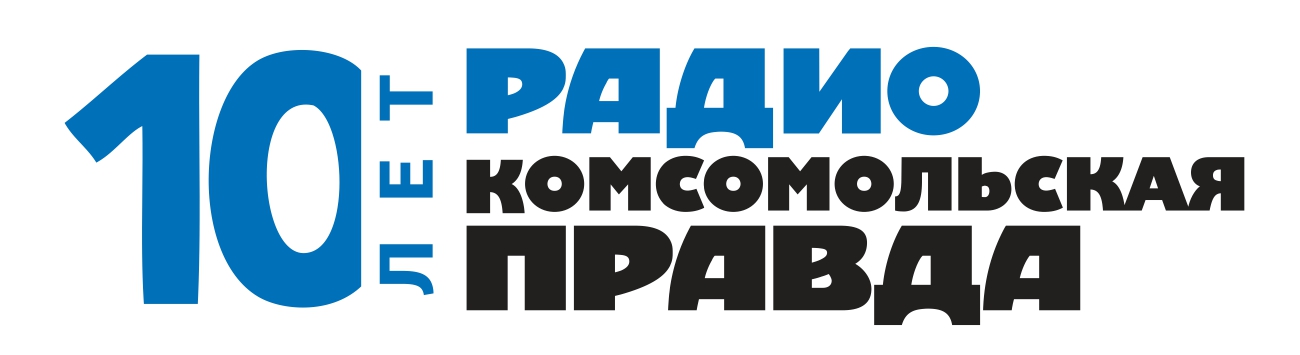 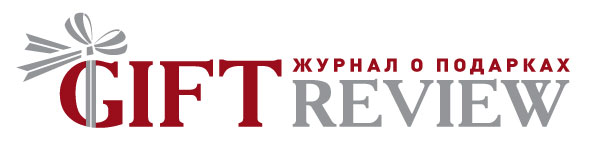 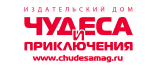 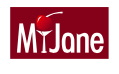 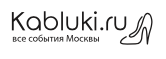 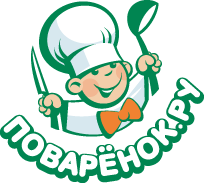 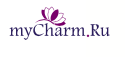 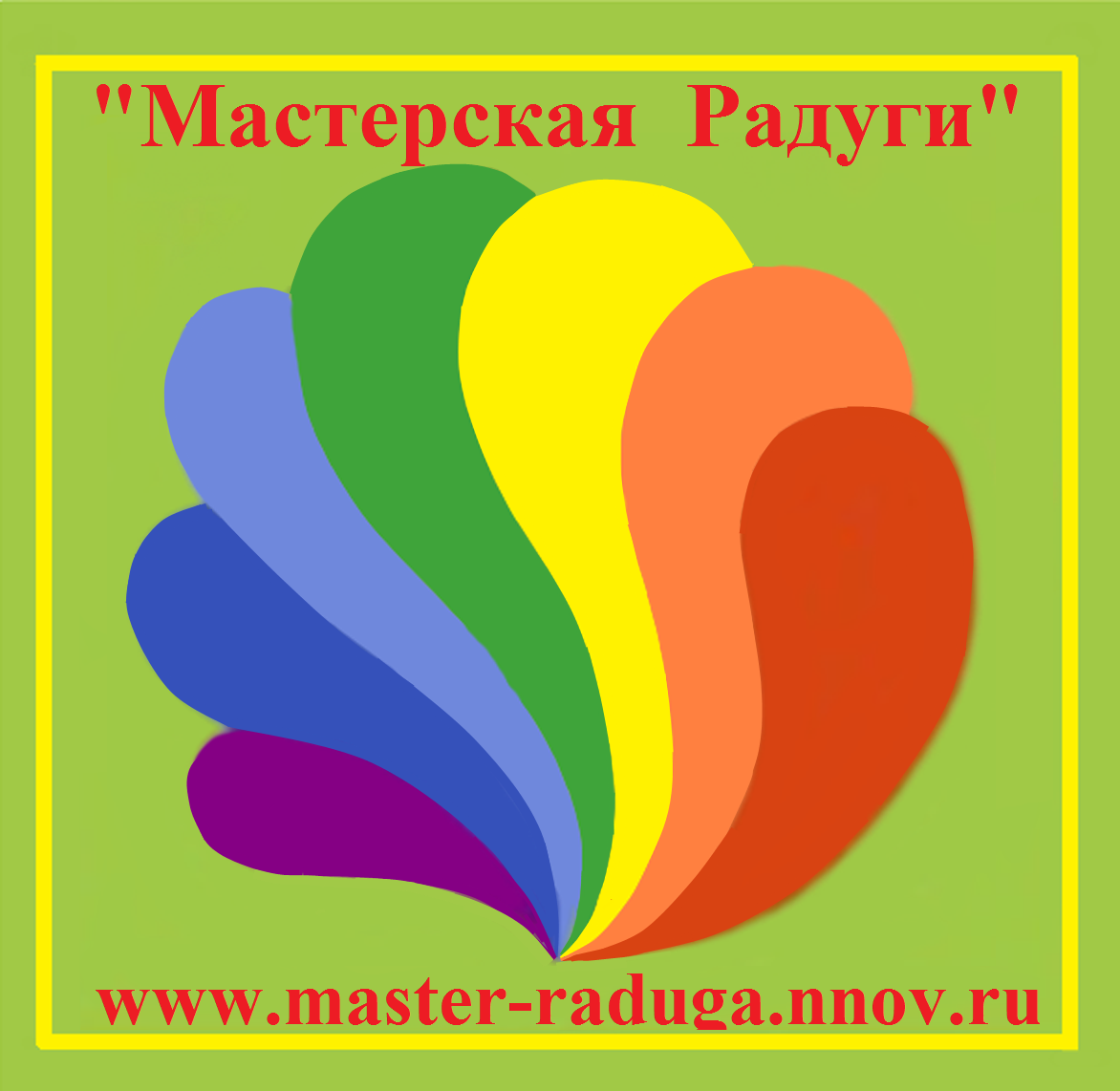 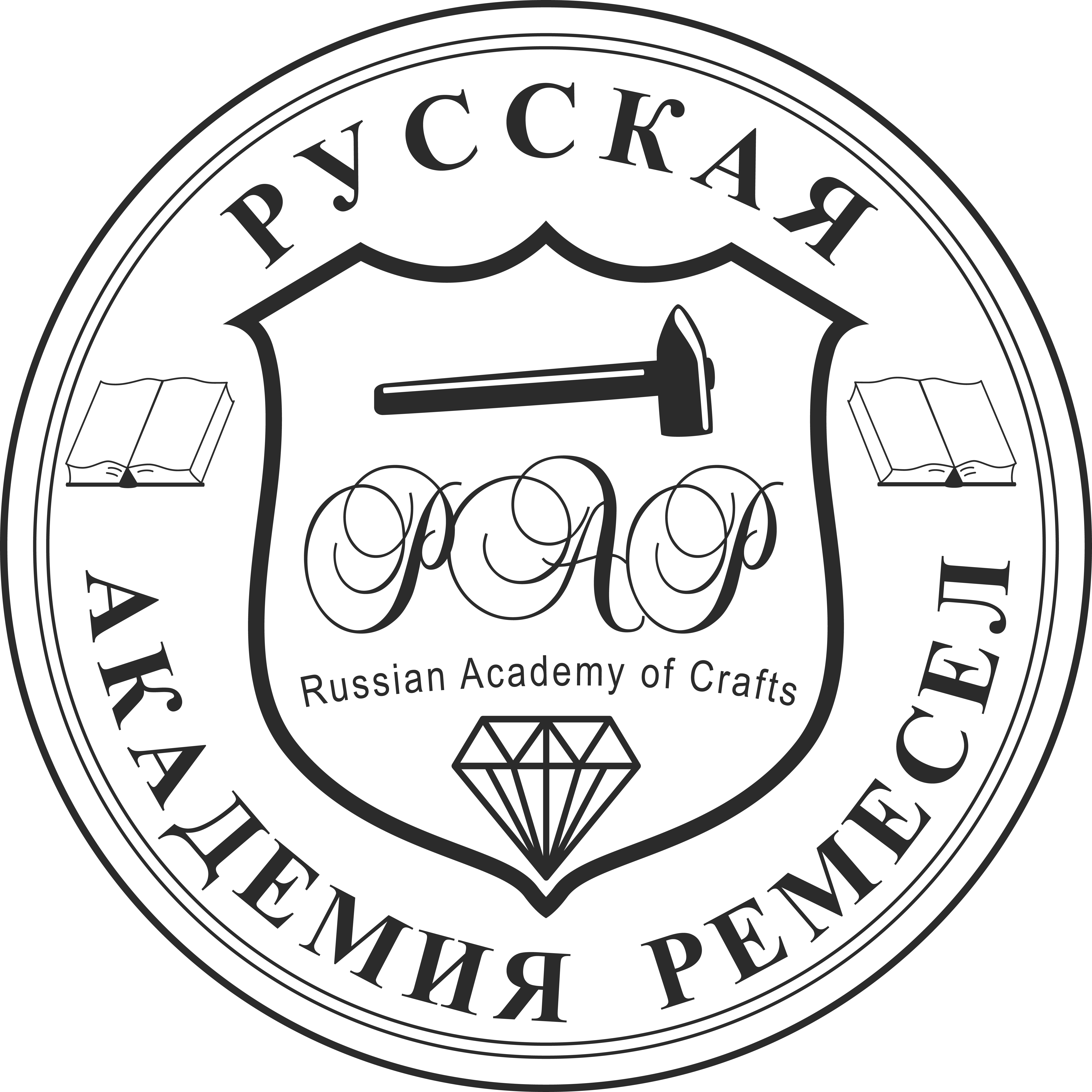 